Senate Minutes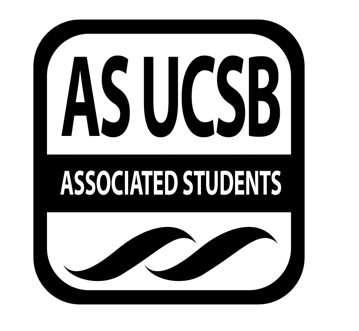 Associated Students18 April 2018Flying A Room in the UCen Minutes/Actions recorded by: Melissa PowellCALL TO ORDER by Jasmine Sandhu , Internal Vice President at 6:33 pmA) MEETING BUSINESSA-1) Roll CallA-2) Excused Absences  	Senator Mansur MOTION/SECOND:  Kopel/ Ochoa Motion language: motion to add Senator Gessesse to excused absencesACTION: Vote: CONSENT  Vote Taken: 6:34PMMOTION/SECOND:  Jayasinghe/ Ochoa Motion language: motion to add Senator Kaayal to excused absences  ACTION: Vote: CONSENT  Vote Taken: 6:34PMMOTION/SECOND:  Cook/ Kopel Motion language: motion to add Senator Carey to excused absences ACTION: Vote: CONSENT  Vote Taken: 6:35PMMOTION/SECOND:  Armellini/ Cook  Motion language: motion to add Senator Martinez to excused absencesACTION: Vote: CONSENT  Vote Taken: 6:35PMMOTION/SECOND:  G. Hernandez/ Ochoa Motion language: motion to bundle and approve excused absencesACTION: Vote: CONSENT  Vote Taken: 6:35PMA-3) Acceptance of ProxiesB) External ReportsB-1) Chancellor’s Representative-B-2) UCPD Representative-B-3) GSA Representative-B-4) University Center Governance Board Representative-B-5) IVCSD Representative-C) New Business*Moved here at 6:54pmSpring 2018 Elections Ballot with the revisions made by Elections Board  MOTION/SECOND: G.Hernandez/ Cook  Motion language: motion to move the Spring 2018 Elections Ballot with the revisions made by Elections Baord to immediate consideration ACTION: Vote: CONSENT  Vote Taken: 6:54PMReallocation of $10 for Black Quare from food to transportation MOTION/SECOND:  Jayasinghe/ Santos  Motion language: motion to move the Reallocation of $10 for Black Quare from food to transportation to immediate consideration ACTION: Vote: CONSENT  Vote Taken: 6:55PMMOTION/SECOND:  G. Hernandez/ Dycaico  Motion language: motion to resume the orders of the day ACTION: Vote: CONSENT  Vote Taken: 6:55PMD) PUBLIC FORUM- AS Controller:MOTION/SECOND:  Jayasinghe/ Dycaico  Motion language: motion to give the speaker 10 more minutesACTION: Vote: CONSENT  Vote Taken: 6:36PMI cannot stay silent for the UCen renovation projectIt is marketed as a beneficial addition to our community when I really think it is one of the most unethical projects I have seenReasons:1. President was elected to lower student fees, but it seems that he will be increasing it with this project2. President was elected to fight UC tuition hikes, but now he is advocating for raising student fees for every quarter for 30 years3. It seems that the method used to garner enough signatures for the petition was through misleading the student body about the total costs of the project and it was completely hidden from the studentsProject will cost $190 million dollars There are rumors that elected officials went to students in IV to get the petitions signed which is predatory behaviorThis is unethical and unacceptableDo not let yourself be frauded by your elected officials despite campaigning for the oppositeWe need to hold our elected officials accountable I offer you to draft a pro-con statement about this project which contains the absolute truth and the real cost of this project for students Students should file complaints to elections board about them hiding the true cost of the projectMartinez:What is your contact?Contoller@as.ucsb.eduPimentel:What exactly do you want about this pro and con list?My main concern is not the cost of the project but that the cost is hidden from the students so I want all of the pros and cons transparent for all studentsMaalizadeh:Is there not a pro con statement on the ballot itself when they vote?Yes I believe soI would rather have the pro-con statement written by myself and others to be completely transparentWould you be fine with what it is since there is already a pro and con statement on there?I believe that the cost is advertised as $20 until 2022, and then it raises, but it doesn’t specify it completelyI want it to be completely transparent Kopel:If we write up this pro con statement, where do you plan on publishing it?Anywhere possibleI am guessing that we put it in social media news papers etcReyes:Based on the advertisements in the UCen currently such as in the entrance, do you think that that is enough information to inform the student body about it?I say we add on social media and news papersMaalizadeh:There are other reaffirmations that are happening, do you want those advertised too?I haven’t looked into that yetMy issue is the cost for the UCen right now and the most pressing issue right nowDo you think that the elections code should have these kind of financial statements required for these ballots in the future?I would urge thatI think we should be transparent for our student bodyJayasinghe:We have approved the election board ballotCan we add more of a pro and con statement?IVP:There are revisions from elections board that are unrelated to thisWhat I sent you was a revisionIf you were to add a pro and con statement it would have to be done within the next day or two, and then 24 hours with an email vote, and then elections board would have to look at itIt will be very close to time to add it to the elections ballotWhat do you judge of the donor situation? How much do you estimate them donating?I have no specifics yet$20-$30 million in the best case scenario, but even then it shouldn’t be used as a technique to hid this information from the studentsOchoa:Do you have office hours?We don’t have specific office hours but email is the bestReyes:Would it be okay that others can contact and work with you about this?YesCan you confirm your email?controller@as.ucsb.eduMaalizadeh:Donations cannot secure money until the plans have been approvedArmellini:Did you attend the town hall?I was unable toI think the people at the town hall like the UCen director would be good to have in those meetingsE) Acceptance of AgendaMOTION/SECOND:  G. Hernandez/ Maalizadeh  Motion language: motion to add Spring 2018 Elections Ballot with the revisions made by Elections Board to new business ACTION: Vote: CONSENT  Vote Taken: 6:52PMMOTION/SECOND:  Maalizadeh/ Kopel  Motion language: motion to add TSA 4/12 minutes to the agenda ACTION: Vote: CONSENT  Vote Taken: 6:53PMMOTION/SECOND:  Maalizadeh/ Kopel  Motion language: motion to add the Reallocation of $10 for Black Quare from food to transportation to new business ACTION: Vote: CONSENT  Vote Taken: 6:54PMMOTION/SECOND:  G. Hernandez/ Kopel Motion language: motion to suspend the orders of the day and move to new business  ACTION: Vote: CONSENT  Vote Taken: 6:54PM*Moved here at 6:55pmMOTION/SECOND:  Ho/ Kopel  Motion language: motion to accept the agenda ACTION: Vote: CONSENT  Vote Taken: 6:56PMF) Consent Calendar-G) Action ItemsG-1) Immediate ConsiderationSpring 2018 Elections Ballot with the revisions made by Elections Board  IVP:Davis Quan emailed me and sent me updates for reaffirmationsMOTION/SECOND:  G. Hernandez/ A. Hernandez  Motion language: motion to pass the Spring 2018 Elections Ballot with the revisions made by Elections Board  Jayasinghe:Can we go into a working group when Davis comes to make a pro and con list?IVP:Wait until he gets hereYou can suspend the orders of the day and move further down and return when Davis comes here Maalizadeh:I suggest that we table the ballot and then have a working group for a day so elections board can be there and then have an email voteKopel:What does it say in legal code when the ballot has to be approved?IVP:The ballot you voted on the email vote is passed, but this has revisions so if this doesn’t get approved the one you voted on in the email vote is usedReyes:I am looking at the revisions right now and they are very confusingI assume the thing added in with italics are just positive things that package this nicelyMaalizadeh:Elections board is an unbiased committee which we already approvedWe should inform the voters of everything on thisHow legal is it to just open it up like thisDavis Quan:Pro-con statements are unrelated to the resolution here Regarding that, it is unlikely that we will approve any more pro and con statements because we have already extended the deadlineWe reviewed new pro-con statements alreadyThe revisions is that we originally for each reaffirmation we would have the total dollar amount and the link would be under it that would take you to each detailed dollar amountSo we are taking that link and putting it into the ballotIt is not adding or subtracting that muchI recommend that we pass it because it is not much different than the one passed last weekKopel:Is it legal to draft a pro-con statement on our own and publicize it or is that against elections code?Davis Quan:Pro-con statements that are official on our website will be seen when people look up each reaffirmationIf you draft it up yourselves it won’t get the same exposure of our websiteIf you created a pro-con list, it depends on the time because it could be campaigning if it is a yes-no issueCan political parties write a pro con statements not officially endorsed by elections board during active campaigning?Davis Quan:A lot of this stuff would have to go back to the boardI would say yesBut when it comes down to the details it needs the board’s opinionJayasinghe:What is your qualm with having another pro-con statement?Davis Quan:Deadlines are deadlines for a reasonIf you ignore them what is the point of deadlinesIf you approve this it will inform the people moreDavis Quan:We have received a number of pro and con statements about the NewCen, and they all came in within the deadline, but regarding that, it is a thing to uphold what the board has to doWe sent out a calendar to be approved by senate We were approached by the attorney general and she said we cant change our calendarIt is in writing for a reason Santos:If there is a pro and con statement that goes live on social media, you said something about finer details. Can you define that?Davis Quan:It requires me to go to code and look through it and sit down and go line by line to make sure that it is okay We have to make sure these things are in align with codeWould elections board still step in with various people if it is a collaboration? Davis Quan:We got pro and con statements from people alreadyIf this is of enormous gravity it might get approved but it will get reviewedIVP:You can publicize it but if you want to put it on the ballot it is past the deadline but you can submit it to elections board to make a final decisionPimentel:I think that we should make one today as a SenateI do not want more than one list to be out thereACTION: Vote: OBJECTMartinez:If we go into a pro and con list working group, will it be accepted under the elections ballot?Davis Quan:It requires elections board’s approvalAS Controller came and spoke and he works in this field, so because of this unique situation, I know you are strict with it, but would you would be willing to work with us if we get it done today?Davis Quan:We have been in contact with the ControllerWe have discussed the topicI am not allowed to say after that because it is confidentialI cant tell you how much we looked into itJayasinghe:If we were to go into a working group, we wouldn’t have to do this for all reaffirmations?IVP:But for it to be on the ballot it needs to go to elections board and review itDavis Quan:One of the things you should do is pass this ballot first because pro and con statements are not related to this ballot revisionsReyes:I hate to say this that we should just pass this ballot although the language is inaccessible for many studentsI think that we should have a meeting today or Friday because if we do it as senators we are not including students outside of this roomDavis Quan:If you do not pass this form of the ballot a lot of reaffirmation information will not be on the ballotKopel:I agree with Senator Reyes and Senator PimentelI think we should pass it with the revisions being said ACTION: Vote: CONSENT  Vote Taken: 7:16PMReallocation of $10 for Black Quare from food to transportation MOTION/SECOND:  Jayasinghe/ Cook  Motion language: motion to approve ACTION: Vote: CONSENT  Vote Taken: 7:16PMG-2) Old Business-021418-60 A Bill to Update HRB Legal Code		Pimentel-SirMOTION/SECOND:  Cook/ Santos Motion language: motion to passACTION: Vote: CONSENT  Vote Taken: 7:17PMH) Recess-MOTION/SECOND:  Cook/ Dycaico  Motion language: motion to skip recessACTION: Vote: CONSENT  Vote Taken: 7:17PMI) ASUCSB ReportsI-1) Administrative Committees-I-2) Boards and Commissions-I-3) Unit Reports-I-4) President’s Cabinet Report -I-5) Executive Director’s Report-*Moved here at 7:44pmI wanted to make sure that you were up to date on the audit reportsThe audit report that took a look at our controls is brand new and that was amazing the results that we gotThey were looking for holes in how we implement policies in AS, so hold onto those copies and give those a read because there was a lot that went into thatThe work that the staff does, I have to evaluate itBetween right now and May 18th is our formal evaluation cycle for staff so it would mean a lot to send us places where we can approve Those audit reports have a lot in them so if you can read them and get Qs for next time I can answer moreJob descriptions:I am working on one for staff member for transfer students to work with I am looking to great a job description to increase accessibility for students to put on events and not have to do all the paperwork so someone who is a specialist It can be tedious the system that we have right nowI am going to be increases in the budget Holly should be back next week for you to meet herLaDonte should be back next week as wellI am working with Vice Chancellors office regarding undocumented student’s demands and for students that are participating with staff with the RCSGDThere are 2 things that AS will be helping with1. Senator Ho was there where they want us to focus on the legal services that are available to themWe mange the legal resource center so we want to get attorney access to them 2. I am working on making better use of the AS Annex kitchen and one of the things that I will be funding is fixing the exhaust hood when cooking, so the undocumented student services we will be offering them the use of the kitchen and the meeting space as wellTraining:A couple of our staff members are trained on Flex CardsIn the next few weeks we will all be trained on Flex CardsEl Centro reopened and it looks great so go pay it a visitMaalizadeh:For the transfer adviser description, can we make a preference for a transfer?OkayMOTION/SECOND:  Kopel/ A. Hernandez  Motion language: motion to resume the orders of the day ACTION: Vote: CONSENT  Vote Taken: 7:54PMI-6) Executive Officers’ Report -President: Hieu LeWe had the town hall last Thursday and it was a successUCSB administration was there There are a lot of good questions that were asked I know several senators were in attendanceWe were able to take in many note cards, so we will be creating an FAQ sheetI myself am doing an educational campaign about the NewCen proposalMy office is pushing to get the word out about the proposal so the students can make an informed decisionI know the UCen have stated advertising as wellI myself am not allowed to put up the posters but I can only do educational campaignsReyes:What were the results of the poll that you were doing about the NewCen?We haven’t finalized the results yet we kept the poll openWe were able to get feedback from student concernsWe identified that students want more information and the more info they get the more likely they will support itWhen will the results be spread?We have left it open and we will continue to leave it openReyes:TBL published an article talking about the current renovation of the fees we are currently still paying. Is that going to be added onto the new renovation fees?We own and operate the UCen building and we are currently paying $42 per quarter right nowThe $42 will reduce to $20 in the coming years due to the last expansion feeThe office of budget and planning, they realized that $65 million dollars into the UCen facility is already happeningThis means that future students will be investing into the building one way or anotherThis means that the value of the dollar being spent is worth less than revitalizing it and the dollar amount being spent now is a declining value The building is falling apart and unsafe and we will continue to pay into it if this doesn’t passThere is no space here on this campus There are concerns regarding why aren’t we focusing on academic buildings but those can only be paid for by state funds There is no money available from the states, so we need to pursue this now before it gets more expensive Kopel:With all of the hazardous conditions with the UCen, if those are hazardous, why doesn’t the UCen act upon it itself?I don’t fully understand what the health inspections codes areI think these things are hazardousMadlonado:In the TBL article, Co-Director of CAPS Tori stated that additional space for CAPS that adding another location would add little value. What do you think is the best option for CAPS?Vice Chancellor of Student affairs supports this and they oversee CAPS Internal Vice President: Jasmine SandhuMy chief of staff resigned so I have been doing interviewsI am choosing a person by FridayThe responses of the accountability forms will be publicized to Daily NexusRetroactive Honoraria has not been able to meet quorum so we are trying for Friday There will be an agenda for a Senate retreat Dycaico:Senate retreat date?It will be sent outReyes:Sashes?There will be designed we are looking at for the sashesWe will send those out to AS and once those are selected we will start ordering External Vice President of Local Affairs: Batsheva StollBeloved Community Conference will be Friday the 18th from 4-6 and then the next day from 10-2There will be free foodIt is going to be chillIt is shorter than previous yearsOn Friday the sheriffs department is producing their budget to the board of superiors, and there are significant cuts to IV Foot Patrol over $200k and cutting the community resource deputyI am going to speak to the board this FridayMy office is hosting a town hall next week regarding this issueThere are elections for a new sheriff this summerThere are finally people running against Sheriff Bill BrownAt the public forum we are inviting candidates to comeBill Brown Is the one cutting the IV Foot Patrol funding  External Vice President of Statewide Affairs: Kristin HsuWe had Mental Health STEM panelWe went to DC for national power summitI took a spring photo at ASPB and painted at the TBTN spring rallyI am having lots of fun Support your entitiesOn my FB we are promoting the re-ignite campaignIt is easy to apply and receive this fundingHopefully we can pass more money next yearYour networks are bigger than mine so let people know High fee high aid grinds my gearsThis is a problematic and controversial concept where you say that tuition is rising so we are throwing more financial aid at it, but it doesn’t address the issue that tuition is a barrier to educationFor a middle class family with kids going to college, tuition is a barrierYou probably aren’t getting much financial aidDycaico:At NSPS you talked about how you did a workshop for getting free college and you were upset that USSA had to come in?Yes that is a great example of high fee high aidStudent Advocate General: RoseLast week Jack said that the polling would be going out at the end of the ballot, but that will no longer be happening but they are working that out Office is still operating If you require services from OSA let us knowKopel:What is the case intake been like?Because we haven’t hit midterms we were dealing with cases of spring cases regarding alcohol infractions, but academic cases increase as midterms get closerMost of the cases that you got been housing cases?YesMaalizadeh:Has the SAG office been dealing with Course Hero?I can’t speak for the SAG office but I would ask JackCourse Hero is working with the university so when you go download tests online, they are selling your emails to the school and writing you up for itMost academic cases are mostly cheating during the time of the casesI haven’t seen Course Hero case yet but I will let him knowMOTION/SECOND:  Kopel/ A. Hernandez  Motion language: motion to suspend the orders of the day and move to Executive Director’s Report ACTION: Vote: CONSENT  Vote Taken: 7:44PM       I-7) Senator Representative Reports-*Moved here at 7:54pmSantos:SIRRC is having a study jam this Sunday from 8-12Dycaico:This weekend is Earth Day so EAB is putting that on Next weekend is the Zero Waste Festival Jayasinghe:Measure R is going wellWe are pausing starting this Friday because of elections next weekIf you want to help let me knowG. Hernandez:There is a new Storke show this Friday at noonThere is a free movie TuesdayApplications for positions for ASPB are coming out for next yearKopel:SB Hillel is hosting a week of events for Israel peace week6:30pm tomorrow there is a festival at Hillel Ho:Pride week was last yearTrixie was the guest drag queenWe had a carnival at the park last weekendThere will be 2 sets of RCSGD demand meetings next week talking about staffing Ochoa:IVTU meets Wednesday nightsAnna is the new chair of IVTU this quarterWomComm banquet is on May 10thAlmas:This week is GEEK weekMora:IVCRC were serving food to the homeless Tomorrow will be a showers for blessing donationsFriday there will be a soccer game for children of IVIV Carnival Saturday by west campus CAB volunteer week is coming upMaalizadeh:When it is your turn to speak, it is their time to speak so speaking when they speak is disrespectful People are entitled to their own opinionsI am proud of the TSASir:911 emergency protocol tomorrow about the process of Isla Vista and protocols to help the community if anything happensPimentel:Human Rights Board is planning their human rights weekArmellini:Can we figure out the right time to have discussion about relevant pointsI-8) Administrative Reports-J) Committee ReportsJ-1) Standing Committee on Finance and Business-Maalizadeh:Financial Allocations from F&B Minutes 4/16/18 Read AloudNaked Voices: Funded them $4168 from Senate UnallocatedLatino Business Association: tabled indefinitelyPACES: fully funded $1000 from Spring OSLMulticultural Center Council: partially funded $2400 excluding shirts from Spring OSLQueer Commission: approved travel request Kappa Alpha Theta: partially funded $1594.82 excluding shirts and limiting $500 to food from senate UnallocatedTaiwanese American Student Association: fully funded $1180 from Senate UnallocatedZeta Beta Tau: funded $100 for 911 event from Senate Unallocated; fully funded $3200 for second event from Senate Unallocated; and tabled last funding request for $2000 for one weekGaucho Gaming: fully funded $1926 from Senate UnallocatedDepartment of Health and Wellness: partially funded $3700 from Senate UnallocatedUndergraduate Diversity and Inclusion in Physics: funded $230 from Spring OSLJ-2) Standing Committee on External Affairs-Santos:We have nothing on agendaJ-3) Standing Committee on Internal Affairs-Martinez:We did not meet J-4) Group Project and other Temporary Committee Reports-Housing Ad-Hoc CommitteeSir:I am meeting with a student sponsor tomorrowWe are discussing a town hall  Textbook Affordability CommitteeSantos:We were supposed to meet today A lot of people didn’t answer my doodleShout out to Alexa for coming out We are looking towards Gauchobooks We will be tabling to buy books off of studentsWe will be creating a marketing committeeK) Minutes and Allocations:K-1) Senate Minutes                 	4/11, 4/13   		MOTION/SECOND:  G. Hernandez/ Dycaico  Motion language: motion to bundle and approve Senate MinutesACTION: Vote: CONSENT  Vote Taken: 8:06PMK-2) Administrative Committees MinutesK-3) Boards and Commissions Minutes	Elections Board 4/11, 4/12, 4/15, 4/17	IVTU 4/4, 4/11	CAB 4/16	SCORE 4/12, 4/09, 4/16	HRB 4/16	EAB 4/16	SIRRC 4/12, 4/17	IVCRC 4/9	COSWB 4/17	Coastal Fund 4/17TSA 4/16MOTION/SECOND: A. Hernandez/ Kopel Motion language: motion to bundle and approve Boards and Commissions MinutesACTION: Vote: CONSENT  Vote Taken: 8:09PMK-4) Unit MinutesK-5) Standing Committee Minutes	Finance and Business 4/16MOTION/SECOND:  Kopel/ Almas  Motion language: motion to approve F&B Minutes 4/16 ACTION: Vote: CONSENT  Vote Taken: 8:09PML) AppointmentsM) Discussion ItemsN) RemarksO) AdjournmentMOTION/SECOND:  Btaddini/ Maalizadeh  Motion language: motion to adjourn ACTION: Vote: CONSENT  Vote Taken: 8:20PMNameNote:absent (excused/not excused)arrived late (time)departed early (time)proxy (full name)NameNote:absent (excused/not excused)arrived late (time)departed early (time)proxy (full name)Micah Almas Arrived Late (7:19pm) Kian Maalizadeh PresentKristen Armellini Present Vanessa Maldonado Present Adham Btaddini Present Adnan Mansur ExcusedStoddy Carey Excused Grecia Martinez Present (Excused) Sam Cook Present Brandon Mora Present Sophia Dycaico AbsentIlene Ochoa Present Alexandra Gessesse ExcusedAnthony Pimentel PresentAlexa Hernandez Present Andrea Reyes Present Grayson Hernandez Present Kia Sadeghi PresentSteven Ho Present Jorge SantosArrived Late (6:38pm)Dhishal Jayasinghe Present Alison SirArrived Late (6:38pmSami Kaayal ExcusedSophia Uemura Absent Brooke Kopel Present 